CRICKET GEAR DONATION DAY[Date & Time e.g. 6TH APRIL 10.00-12.30]CRICKET GEAR DONATION DAY[Date & Time e.g. 6TH APRIL 10.00-12.30]CRICKET GEAR DONATION DAY[Date & Time e.g. 6TH APRIL 10.00-12.30]CRICKET GEAR DONATION DAY[Date & Time e.g. 6TH APRIL 10.00-12.30]CRICKET GEAR DONATION DAY[Date & Time e.g. 6TH APRIL 10.00-12.30]DONATE GEAR YOU NO LONGER NEED OR PICK UP GEAR FOR FREE RATHER THAN BUY NEWWHY?Cricket is one of the most gear-intensive sports and with the rising cost of living, the cost of gear can create barriers to playing and progress in cricket. A lot of good quality cricket gear which is stored in garages, lofts and wardrobes could be reused, and could enable new players to enjoy the game. Reusing cricket gear is also better for the environment, as it diverts gear which is still good for play from ending up in landfill.HOW?Come and join us for our cricket gear donation and reuse day. Donate, swap or collect the items you need. Meet others in the club and community and support us to help give greater access to cricket.Rather than buying new, consider reusing, which is good for our pocket and for the planet.WHY?Cricket is one of the most gear-intensive sports and with the rising cost of living, the cost of gear can create barriers to playing and progress in cricket. A lot of good quality cricket gear which is stored in garages, lofts and wardrobes could be reused, and could enable new players to enjoy the game. Reusing cricket gear is also better for the environment, as it diverts gear which is still good for play from ending up in landfill.HOW?Come and join us for our cricket gear donation and reuse day. Donate, swap or collect the items you need. Meet others in the club and community and support us to help give greater access to cricket.Rather than buying new, consider reusing, which is good for our pocket and for the planet.WHY?Cricket is one of the most gear-intensive sports and with the rising cost of living, the cost of gear can create barriers to playing and progress in cricket. A lot of good quality cricket gear which is stored in garages, lofts and wardrobes could be reused, and could enable new players to enjoy the game. Reusing cricket gear is also better for the environment, as it diverts gear which is still good for play from ending up in landfill.HOW?Come and join us for our cricket gear donation and reuse day. Donate, swap or collect the items you need. Meet others in the club and community and support us to help give greater access to cricket.Rather than buying new, consider reusing, which is good for our pocket and for the planet.WHY?Cricket is one of the most gear-intensive sports and with the rising cost of living, the cost of gear can create barriers to playing and progress in cricket. A lot of good quality cricket gear which is stored in garages, lofts and wardrobes could be reused, and could enable new players to enjoy the game. Reusing cricket gear is also better for the environment, as it diverts gear which is still good for play from ending up in landfill.HOW?Come and join us for our cricket gear donation and reuse day. Donate, swap or collect the items you need. Meet others in the club and community and support us to help give greater access to cricket.Rather than buying new, consider reusing, which is good for our pocket and for the planet.WHAT TO DONATE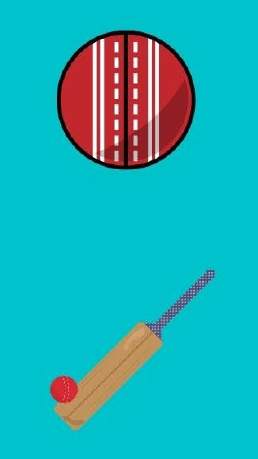 All cricket gear:Cricket padsCricket bats Cricket glovesCricket ballsCricket helmetsProtective equipmentCricket shoes / bootsClean cricket clothingWe will take:Men’s / Boy’sWomen’s / Girl’sUnfortunately, we cannot accept equipment for other sports e.g. football, rugby. WHAT TO DONATEAll cricket gear:Cricket padsCricket bats Cricket glovesCricket ballsCricket helmetsProtective equipmentCricket shoes / bootsClean cricket clothingWe will take:Men’s / Boy’sWomen’s / Girl’sUnfortunately, we cannot accept equipment for other sports e.g. football, rugby. WHAT TO DONATEAll cricket gear:Cricket padsCricket bats Cricket glovesCricket ballsCricket helmetsProtective equipmentCricket shoes / bootsClean cricket clothingWe will take:Men’s / Boy’sWomen’s / Girl’sUnfortunately, we cannot accept equipment for other sports e.g. football, rugby. CONDITIONWe ask for all donations to be clean, and to be in workable order. All shoes and gloves should be donated in pairs - please do not bring single gloves or shoes. Please do not donate damaged helmets or clothing which is ripped, torn or seriously stained.We want everyone to have access to good quality cricket items – so please only donate items that are in good usable condition.CONDITIONWe ask for all donations to be clean, and to be in workable order. All shoes and gloves should be donated in pairs - please do not bring single gloves or shoes. Please do not donate damaged helmets or clothing which is ripped, torn or seriously stained.We want everyone to have access to good quality cricket items – so please only donate items that are in good usable condition.WHEN AND WHEREPlease bring your donations to the clubhouse on the [e.g. 6th of April between 10-12.00]. There will be free tea and coffee, and we encourage members of the community to join us to find about playing and to donate, swap or collect gear, and club members to have a pre-season chat. Help us make a difference by supporting your local club to make cricket available to all. WHEN AND WHEREPlease bring your donations to the clubhouse on the [e.g. 6th of April between 10-12.00]. There will be free tea and coffee, and we encourage members of the community to join us to find about playing and to donate, swap or collect gear, and club members to have a pre-season chat. Help us make a difference by supporting your local club to make cricket available to all. DONATEThe goal of the scheme is to reduce barriers to playing cricket, and to give everyone the opportunity to play and progress in the game. We do not charge for any of the equipment – all items can be taken for free. However, if you want to make a small donation to support us please donate via the clubhouse.DONATEThe goal of the scheme is to reduce barriers to playing cricket, and to give everyone the opportunity to play and progress in the game. We do not charge for any of the equipment – all items can be taken for free. However, if you want to make a small donation to support us please donate via the clubhouse.DONATEThe goal of the scheme is to reduce barriers to playing cricket, and to give everyone the opportunity to play and progress in the game. We do not charge for any of the equipment – all items can be taken for free. However, if you want to make a small donation to support us please donate via the clubhouse.For more information contact: [add details]For more information contact: [add details]For more information contact: [add details]For more information contact: [add details]For more information contact: [add details]FREE CRICKET GEAR COLLECTION EVENT[Date & Time e.g. 6TH APRIL 10.00-12.30]FREE CRICKET GEAR COLLECTION EVENT[Date & Time e.g. 6TH APRIL 10.00-12.30]FREE CRICKET GEAR COLLECTION EVENT[Date & Time e.g. 6TH APRIL 10.00-12.30]FREE CRICKET GEAR COLLECTION EVENT[Date & Time e.g. 6TH APRIL 10.00-12.30]FREE CRICKET GEAR COLLECTION EVENT[Date & Time e.g. 6TH APRIL 10.00-12.30]PICK UP GEAR FOR FREE RATHER THAN BUY NEW  BE PART OF OUR CRICKET GEAR REUSE SCHEMEHOW?Come and join us for our cricket gear collection day, and collect the items you need. Meet others in the club and community and support us to help give greater access to cricket. Rather than buying new, consider reusing, which is good for our pocket and for the planet.WHY?Cricket is one of the most gear-intensive sports and with the rising cost of living, the cost of gear can create barriers to playing and progress in cricket. A lot of good quality cricket gear which is stored in garages, lofts and wardrobes could be reused, and could enable new or improving players to enjoy and progress in the game. Reusing cricket gear is also better for the environment, as it diverts gear which is still good for play from ending up in landfill.HOW?Come and join us for our cricket gear collection day, and collect the items you need. Meet others in the club and community and support us to help give greater access to cricket. Rather than buying new, consider reusing, which is good for our pocket and for the planet.WHY?Cricket is one of the most gear-intensive sports and with the rising cost of living, the cost of gear can create barriers to playing and progress in cricket. A lot of good quality cricket gear which is stored in garages, lofts and wardrobes could be reused, and could enable new or improving players to enjoy and progress in the game. Reusing cricket gear is also better for the environment, as it diverts gear which is still good for play from ending up in landfill.HOW?Come and join us for our cricket gear collection day, and collect the items you need. Meet others in the club and community and support us to help give greater access to cricket. Rather than buying new, consider reusing, which is good for our pocket and for the planet.WHY?Cricket is one of the most gear-intensive sports and with the rising cost of living, the cost of gear can create barriers to playing and progress in cricket. A lot of good quality cricket gear which is stored in garages, lofts and wardrobes could be reused, and could enable new or improving players to enjoy and progress in the game. Reusing cricket gear is also better for the environment, as it diverts gear which is still good for play from ending up in landfill.HOW?Come and join us for our cricket gear collection day, and collect the items you need. Meet others in the club and community and support us to help give greater access to cricket. Rather than buying new, consider reusing, which is good for our pocket and for the planet.WHY?Cricket is one of the most gear-intensive sports and with the rising cost of living, the cost of gear can create barriers to playing and progress in cricket. A lot of good quality cricket gear which is stored in garages, lofts and wardrobes could be reused, and could enable new or improving players to enjoy and progress in the game. Reusing cricket gear is also better for the environment, as it diverts gear which is still good for play from ending up in landfill.WHAT YOU CAN COLLECT:One of any of these items  / pairs where relevant  (subject to availability):Cricket pads (in pairs only)Cricket bats Cricket gloves (in pairs only)Cricket ballsProtective equipmentCricket shoes / boots (in pairs only)Clean cricket clothingWe hope to offer:Men’s / Boy’sWomen’s / Girl’sUnfortunately, we do not offer equipment for other sports e.g. football, rugby. WHAT YOU CAN COLLECT:One of any of these items  / pairs where relevant  (subject to availability):Cricket pads (in pairs only)Cricket bats Cricket gloves (in pairs only)Cricket ballsProtective equipmentCricket shoes / boots (in pairs only)Clean cricket clothingWe hope to offer:Men’s / Boy’sWomen’s / Girl’sUnfortunately, we do not offer equipment for other sports e.g. football, rugby. WHAT YOU CAN COLLECT:One of any of these items  / pairs where relevant  (subject to availability):Cricket pads (in pairs only)Cricket bats Cricket gloves (in pairs only)Cricket ballsProtective equipmentCricket shoes / boots (in pairs only)Clean cricket clothingWe hope to offer:Men’s / Boy’sWomen’s / Girl’sUnfortunately, we do not offer equipment for other sports e.g. football, rugby. WHAT YOU CAN COLLECT:One of any of these items  / pairs where relevant  (subject to availability):Cricket pads (in pairs only)Cricket bats Cricket gloves (in pairs only)Cricket ballsProtective equipmentCricket shoes / boots (in pairs only)Clean cricket clothingWe hope to offer:Men’s / Boy’sWomen’s / Girl’sUnfortunately, we do not offer equipment for other sports e.g. football, rugby. CONDITIONWe have asked for all donations to be clean, and to be in workable order. All pads, shoes and gloves will be donated in pairs. We do not offer helmets (in case they are damaged) or any clothing which is torn or seriously stained.We want everyone to have access to good quality cricket items – so we emphasise that the donated items that you and others can collect are in good usable condition.WHEN AND WHERECricket gear items are offered during our collection event [add details: date, time & venue]. If you need gear, please take items from the collection points – all items are free of charge. We may be able to offer some cricket items outside these times on request – please contact the clubhouse for more details. WHEN AND WHERECricket gear items are offered during our collection event [add details: date, time & venue]. If you need gear, please take items from the collection points – all items are free of charge. We may be able to offer some cricket items outside these times on request – please contact the clubhouse for more details. MAKE CRICKET OPEN TO ALLThe goal of the scheme is to reduce barriers to playing cricket, and to give everyone the opportunity to play and progress in the game. We do not charge for any of the equipment – all items can be taken for free. However, anyone can make a small donation to support us via the clubhouse.MAKE CRICKET OPEN TO ALLThe goal of the scheme is to reduce barriers to playing cricket, and to give everyone the opportunity to play and progress in the game. We do not charge for any of the equipment – all items can be taken for free. However, anyone can make a small donation to support us via the clubhouse.MAKE CRICKET OPEN TO ALLThe goal of the scheme is to reduce barriers to playing cricket, and to give everyone the opportunity to play and progress in the game. We do not charge for any of the equipment – all items can be taken for free. However, anyone can make a small donation to support us via the clubhouse.For more information contact: [add details]For more information contact: [add details]For more information contact: [add details]For more information contact: [add details]For more information contact: [add details]CRICKET GEAR REUSEDONATE-TAKE-REUSE-REPEATCRICKET GEAR REUSEDONATE-TAKE-REUSE-REPEATCRICKET GEAR REUSEDONATE-TAKE-REUSE-REPEATCRICKET GEAR REUSEDONATE-TAKE-REUSE-REPEATDONATE GEAR YOU NO LONGER NEED OR PICK UP GEAR FOR FREE RATHER THAN BUY NEWWHY?Cricket is one of the most gear-intensive sports and with the rising cost of living, the cost of gear can create barriers to playing and progress in cricket. A lot of good quality cricket gear which is stored in garages, lofts and wardrobes could be reused, and could enable new players to enjoy the game. Reusing cricket gear is also better for the environment, as it diverts gear which is still good for play from ending up in landfill.HOW?Come and join us for our cricket gear donation and reuse day. Donate, swap or collect the items you need. Meet others in the club and community and support us to help give greater access to cricket.Rather than buying new, consider reusing, which is good for our pocket and for the planet.WHY?Cricket is one of the most gear-intensive sports and with the rising cost of living, the cost of gear can create barriers to playing and progress in cricket. A lot of good quality cricket gear which is stored in garages, lofts and wardrobes could be reused, and could enable new players to enjoy the game. Reusing cricket gear is also better for the environment, as it diverts gear which is still good for play from ending up in landfill.HOW?Come and join us for our cricket gear donation and reuse day. Donate, swap or collect the items you need. Meet others in the club and community and support us to help give greater access to cricket.Rather than buying new, consider reusing, which is good for our pocket and for the planet.WHY?Cricket is one of the most gear-intensive sports and with the rising cost of living, the cost of gear can create barriers to playing and progress in cricket. A lot of good quality cricket gear which is stored in garages, lofts and wardrobes could be reused, and could enable new players to enjoy the game. Reusing cricket gear is also better for the environment, as it diverts gear which is still good for play from ending up in landfill.HOW?Come and join us for our cricket gear donation and reuse day. Donate, swap or collect the items you need. Meet others in the club and community and support us to help give greater access to cricket.Rather than buying new, consider reusing, which is good for our pocket and for the planet.WHAT TO DONATEAll cricket gear:Cricket padsCricket bats Cricket glovesCricket ballsCricket helmetsProtective equipmentCricket shoes / bootsClean cricket clothingWe will take:Men’s / Boy’sWomen’s / Girl’sUnfortunately, we cannot accept equipment for other sports e.g. football, rugby. WHAT TO DONATEAll cricket gear:Cricket padsCricket bats Cricket glovesCricket ballsCricket helmetsProtective equipmentCricket shoes / bootsClean cricket clothingWe will take:Men’s / Boy’sWomen’s / Girl’sUnfortunately, we cannot accept equipment for other sports e.g. football, rugby. WHAT TO DONATEAll cricket gear:Cricket padsCricket bats Cricket glovesCricket ballsCricket helmetsProtective equipmentCricket shoes / bootsClean cricket clothingWe will take:Men’s / Boy’sWomen’s / Girl’sUnfortunately, we cannot accept equipment for other sports e.g. football, rugby. CONDITIONWe ask for all donations to be clean, and to be in workable order. All shoes and gloves should be donated in pairs - please do not bring single gloves or shoes. Please do not donate damaged helmets or clothing which is ripped, torn or seriously stained.We want everyone to have access to good quality cricket items – so please only donate items that are in good usable condition.WHEN AND WHEREDonations are accepted via the donation bins during March/April and September/October. We can accept cricket items outside these times on request – please contact the clubhouse for more details. If you need gear, please take items from the bins – all items are free of charge. Help us make a difference by supporting your local club to make cricket available to all. WHEN AND WHEREDonations are accepted via the donation bins during March/April and September/October. We can accept cricket items outside these times on request – please contact the clubhouse for more details. If you need gear, please take items from the bins – all items are free of charge. Help us make a difference by supporting your local club to make cricket available to all. DONATEThe goal of the scheme is to reduce barriers to playing cricket, and to give everyone the opportunity to play and progress in the game. We do not charge for any of the equipment – all items can be taken for free. However, if you want to make a small donation to support us please donate via the clubhouse.DONATEThe goal of the scheme is to reduce barriers to playing cricket, and to give everyone the opportunity to play and progress in the game. We do not charge for any of the equipment – all items can be taken for free. However, if you want to make a small donation to support us please donate via the clubhouse.For more information contact: [add details]For more information contact: [add details]For more information contact: [add details]For more information contact: [add details]